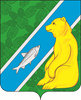 АДМИНИСТРАЦИЯГОРОДСКОГО ПОСЕЛЕНИЯ АНДРАОктябрьского районаХанты-Мансийского автономного округа – ЮгрыПОСТАНОВЛЕНИЕпгт. АндраОб утверждении муниципальной программы«Развитие транспортной инфраструктурыгородского поселения Андра»В соответствии с Бюджетным кодексом Российской Федерации, постановлением администрации Октябрьского района от 13.07.2022 № 1486 «О муниципальных программах городского поселения Андра», постановлением администрации городского поселения Андра от 28.07.2020 № 188 «О перечне муниципальных программ городского поселения Андра»:Утвердить муниципальную программу «Развитие транспортной инфраструктуры городского поселения Андра» согласно приложению.Признать утратившими силу постановления администрации городского поселения Андра:- от 25.08.2020 № 222 «Об утверждении муниципальной программы «Развитие транспортной инфраструктуры городского поселения Андра»;- от 20.03.2021 № 24 «О внесении изменений в муниципальную программу «Развитие транспортной инфраструктуры городского поселения Андра утвержденную постановлением администрации городского поселения Андра от 25.08.2020 № 222»;- от 17.05.2021 № 59 «О внесении изменений в муниципальную программу «Развитие транспортной инфраструктуры городского поселения Андра утвержденную постановлением администрации городского поселения Андра от 25.08.2020 № 222»;- от 30.08.2021 № 244 «О внесении изменений в муниципальную программу «Развитие транспортной инфраструктуры городского поселения Андра утвержденную постановлением администрации городского поселения Андра от 25.08.2020 № 222»;- от 23.11.2021 № 293 «О внесении изменений в муниципальную программу «Развитие транспортной инфраструктуры городского поселения Андра утвержденную постановлением администрации городского поселения Андра от 25.08.2020 № 222»;- от 24.02.2022 № 74 «О внесении изменений в муниципальную программу «Развитие транспортной инфраструктуры городского поселения Андра утвержденную постановлением администрации городского поселения Андра от 25.08.2020 № 222».3. Обнародовать настоящее постановление путем размещения в общедоступных местах, а также разместить на официальном сайте городского поселения Андра в сети «Интернет».4. Постановление вступает в силу после официального опубликования и распространяется на правоотношения, возникшие с 01 января 2023.5. Контроль за выполнением постановления оставляю за собой. Глава городского поселения Андра 				           	        Н.В. ЖукПриложение к постановлениюадминистрации городского поселения Андра                                                                                      от «17» января 2023 г. № 7Муниципальная программа Октябрьского района «Развитие транспортной инфраструктуры городского поселения Андра»(далее – муниципальная программа)Паспорт муниципальной программыТаблица 1 Распределение финансовых ресурсов муниципальной программы (по годам)Таблица 2 Перечень структурных элементов (основных мероприятий) муниципальной программы «17»января2023г№7Наименование муниципальной программы Развитие транспортной инфраструктуры городского поселения АндраРазвитие транспортной инфраструктуры городского поселения АндраРазвитие транспортной инфраструктуры городского поселения АндраРазвитие транспортной инфраструктуры городского поселения АндраРазвитие транспортной инфраструктуры городского поселения АндраРазвитие транспортной инфраструктуры городского поселения АндраСроки реализации муниципальной программыСроки реализации муниципальной программыСроки реализации муниципальной программыСроки реализации муниципальной программыСроки реализации муниципальной программыСроки реализации муниципальной программыСроки реализации муниципальной программыСроки реализации муниципальной программыСроки реализации муниципальной программы2023 – 2025 годы и на период до 2030 года2023 – 2025 годы и на период до 2030 года2023 – 2025 годы и на период до 2030 годаТип муниципальной программы Муниципальная программа Муниципальная программа Муниципальная программа Муниципальная программа Муниципальная программа Муниципальная программа Муниципальная программа Муниципальная программа Муниципальная программа Муниципальная программа Муниципальная программа Муниципальная программа Муниципальная программа Муниципальная программа Муниципальная программа Муниципальная программа Муниципальная программа Муниципальная программа Куратор муниципальной программы Ответственный исполнительмуниципальной программыАдминистрация городского поселения АндраАдминистрация городского поселения АндраАдминистрация городского поселения АндраАдминистрация городского поселения АндраАдминистрация городского поселения АндраАдминистрация городского поселения АндраАдминистрация городского поселения АндраАдминистрация городского поселения АндраАдминистрация городского поселения АндраАдминистрация городского поселения АндраАдминистрация городского поселения АндраАдминистрация городского поселения АндраАдминистрация городского поселения АндраАдминистрация городского поселения АндраАдминистрация городского поселения АндраАдминистрация городского поселения АндраАдминистрация городского поселения АндраАдминистрация городского поселения АндраСоисполнители муниципальной программы Администрация городского поселения Андра, в лице отдела имущественных, земельных отношений и благоустройства администрации городского поселения АндраАдминистрация городского поселения Андра, в лице отдела имущественных, земельных отношений и благоустройства администрации городского поселения АндраАдминистрация городского поселения Андра, в лице отдела имущественных, земельных отношений и благоустройства администрации городского поселения АндраАдминистрация городского поселения Андра, в лице отдела имущественных, земельных отношений и благоустройства администрации городского поселения АндраАдминистрация городского поселения Андра, в лице отдела имущественных, земельных отношений и благоустройства администрации городского поселения АндраАдминистрация городского поселения Андра, в лице отдела имущественных, земельных отношений и благоустройства администрации городского поселения АндраАдминистрация городского поселения Андра, в лице отдела имущественных, земельных отношений и благоустройства администрации городского поселения АндраАдминистрация городского поселения Андра, в лице отдела имущественных, земельных отношений и благоустройства администрации городского поселения АндраАдминистрация городского поселения Андра, в лице отдела имущественных, земельных отношений и благоустройства администрации городского поселения АндраАдминистрация городского поселения Андра, в лице отдела имущественных, земельных отношений и благоустройства администрации городского поселения АндраАдминистрация городского поселения Андра, в лице отдела имущественных, земельных отношений и благоустройства администрации городского поселения АндраАдминистрация городского поселения Андра, в лице отдела имущественных, земельных отношений и благоустройства администрации городского поселения АндраАдминистрация городского поселения Андра, в лице отдела имущественных, земельных отношений и благоустройства администрации городского поселения АндраАдминистрация городского поселения Андра, в лице отдела имущественных, земельных отношений и благоустройства администрации городского поселения АндраАдминистрация городского поселения Андра, в лице отдела имущественных, земельных отношений и благоустройства администрации городского поселения АндраАдминистрация городского поселения Андра, в лице отдела имущественных, земельных отношений и благоустройства администрации городского поселения АндраАдминистрация городского поселения Андра, в лице отдела имущественных, земельных отношений и благоустройства администрации городского поселения АндраАдминистрация городского поселения Андра, в лице отдела имущественных, земельных отношений и благоустройства администрации городского поселения АндраНациональная цель отсутствуетотсутствуетотсутствуетотсутствуетотсутствуетотсутствуетотсутствуетотсутствуетотсутствуетотсутствуетотсутствуетотсутствуетотсутствуетотсутствуетотсутствуетотсутствуетотсутствуетотсутствуетЦели муниципальной программы Повышение благоустройства, качества и технического состояния дорог до уровня соответствующего нормативным требованиям, обеспечение безопасности дорожного движения на дорогах и улицах поселенияПовышение благоустройства, качества и технического состояния дорог до уровня соответствующего нормативным требованиям, обеспечение безопасности дорожного движения на дорогах и улицах поселенияПовышение благоустройства, качества и технического состояния дорог до уровня соответствующего нормативным требованиям, обеспечение безопасности дорожного движения на дорогах и улицах поселенияПовышение благоустройства, качества и технического состояния дорог до уровня соответствующего нормативным требованиям, обеспечение безопасности дорожного движения на дорогах и улицах поселенияПовышение благоустройства, качества и технического состояния дорог до уровня соответствующего нормативным требованиям, обеспечение безопасности дорожного движения на дорогах и улицах поселенияПовышение благоустройства, качества и технического состояния дорог до уровня соответствующего нормативным требованиям, обеспечение безопасности дорожного движения на дорогах и улицах поселенияПовышение благоустройства, качества и технического состояния дорог до уровня соответствующего нормативным требованиям, обеспечение безопасности дорожного движения на дорогах и улицах поселенияПовышение благоустройства, качества и технического состояния дорог до уровня соответствующего нормативным требованиям, обеспечение безопасности дорожного движения на дорогах и улицах поселенияПовышение благоустройства, качества и технического состояния дорог до уровня соответствующего нормативным требованиям, обеспечение безопасности дорожного движения на дорогах и улицах поселенияПовышение благоустройства, качества и технического состояния дорог до уровня соответствующего нормативным требованиям, обеспечение безопасности дорожного движения на дорогах и улицах поселенияПовышение благоустройства, качества и технического состояния дорог до уровня соответствующего нормативным требованиям, обеспечение безопасности дорожного движения на дорогах и улицах поселенияПовышение благоустройства, качества и технического состояния дорог до уровня соответствующего нормативным требованиям, обеспечение безопасности дорожного движения на дорогах и улицах поселенияПовышение благоустройства, качества и технического состояния дорог до уровня соответствующего нормативным требованиям, обеспечение безопасности дорожного движения на дорогах и улицах поселенияПовышение благоустройства, качества и технического состояния дорог до уровня соответствующего нормативным требованиям, обеспечение безопасности дорожного движения на дорогах и улицах поселенияПовышение благоустройства, качества и технического состояния дорог до уровня соответствующего нормативным требованиям, обеспечение безопасности дорожного движения на дорогах и улицах поселенияПовышение благоустройства, качества и технического состояния дорог до уровня соответствующего нормативным требованиям, обеспечение безопасности дорожного движения на дорогах и улицах поселенияПовышение благоустройства, качества и технического состояния дорог до уровня соответствующего нормативным требованиям, обеспечение безопасности дорожного движения на дорогах и улицах поселенияПовышение благоустройства, качества и технического состояния дорог до уровня соответствующего нормативным требованиям, обеспечение безопасности дорожного движения на дорогах и улицах поселенияЗадачи муниципальной программы 1. Приведение дорожного покрытия и искусственных сооружений в соответствие с нормативными требованиями к транспортно-эксплуатационному состоянию.1. Приведение дорожного покрытия и искусственных сооружений в соответствие с нормативными требованиями к транспортно-эксплуатационному состоянию.1. Приведение дорожного покрытия и искусственных сооружений в соответствие с нормативными требованиями к транспортно-эксплуатационному состоянию.1. Приведение дорожного покрытия и искусственных сооружений в соответствие с нормативными требованиями к транспортно-эксплуатационному состоянию.1. Приведение дорожного покрытия и искусственных сооружений в соответствие с нормативными требованиями к транспортно-эксплуатационному состоянию.1. Приведение дорожного покрытия и искусственных сооружений в соответствие с нормативными требованиями к транспортно-эксплуатационному состоянию.1. Приведение дорожного покрытия и искусственных сооружений в соответствие с нормативными требованиями к транспортно-эксплуатационному состоянию.1. Приведение дорожного покрытия и искусственных сооружений в соответствие с нормативными требованиями к транспортно-эксплуатационному состоянию.1. Приведение дорожного покрытия и искусственных сооружений в соответствие с нормативными требованиями к транспортно-эксплуатационному состоянию.1. Приведение дорожного покрытия и искусственных сооружений в соответствие с нормативными требованиями к транспортно-эксплуатационному состоянию.1. Приведение дорожного покрытия и искусственных сооружений в соответствие с нормативными требованиями к транспортно-эксплуатационному состоянию.1. Приведение дорожного покрытия и искусственных сооружений в соответствие с нормативными требованиями к транспортно-эксплуатационному состоянию.1. Приведение дорожного покрытия и искусственных сооружений в соответствие с нормативными требованиями к транспортно-эксплуатационному состоянию.1. Приведение дорожного покрытия и искусственных сооружений в соответствие с нормативными требованиями к транспортно-эксплуатационному состоянию.1. Приведение дорожного покрытия и искусственных сооружений в соответствие с нормативными требованиями к транспортно-эксплуатационному состоянию.1. Приведение дорожного покрытия и искусственных сооружений в соответствие с нормативными требованиями к транспортно-эксплуатационному состоянию.1. Приведение дорожного покрытия и искусственных сооружений в соответствие с нормативными требованиями к транспортно-эксплуатационному состоянию.1. Приведение дорожного покрытия и искусственных сооружений в соответствие с нормативными требованиями к транспортно-эксплуатационному состоянию.Подпрограммы или основные мероприятия1.	Капитальный ремонт и ремонт автомобильных дорог общего пользования местного значения.2.	Содержание автомобильных дорог.1.	Капитальный ремонт и ремонт автомобильных дорог общего пользования местного значения.2.	Содержание автомобильных дорог.1.	Капитальный ремонт и ремонт автомобильных дорог общего пользования местного значения.2.	Содержание автомобильных дорог.1.	Капитальный ремонт и ремонт автомобильных дорог общего пользования местного значения.2.	Содержание автомобильных дорог.1.	Капитальный ремонт и ремонт автомобильных дорог общего пользования местного значения.2.	Содержание автомобильных дорог.1.	Капитальный ремонт и ремонт автомобильных дорог общего пользования местного значения.2.	Содержание автомобильных дорог.1.	Капитальный ремонт и ремонт автомобильных дорог общего пользования местного значения.2.	Содержание автомобильных дорог.1.	Капитальный ремонт и ремонт автомобильных дорог общего пользования местного значения.2.	Содержание автомобильных дорог.1.	Капитальный ремонт и ремонт автомобильных дорог общего пользования местного значения.2.	Содержание автомобильных дорог.1.	Капитальный ремонт и ремонт автомобильных дорог общего пользования местного значения.2.	Содержание автомобильных дорог.1.	Капитальный ремонт и ремонт автомобильных дорог общего пользования местного значения.2.	Содержание автомобильных дорог.1.	Капитальный ремонт и ремонт автомобильных дорог общего пользования местного значения.2.	Содержание автомобильных дорог.1.	Капитальный ремонт и ремонт автомобильных дорог общего пользования местного значения.2.	Содержание автомобильных дорог.1.	Капитальный ремонт и ремонт автомобильных дорог общего пользования местного значения.2.	Содержание автомобильных дорог.1.	Капитальный ремонт и ремонт автомобильных дорог общего пользования местного значения.2.	Содержание автомобильных дорог.1.	Капитальный ремонт и ремонт автомобильных дорог общего пользования местного значения.2.	Содержание автомобильных дорог.1.	Капитальный ремонт и ремонт автомобильных дорог общего пользования местного значения.2.	Содержание автомобильных дорог.1.	Капитальный ремонт и ремонт автомобильных дорог общего пользования местного значения.2.	Содержание автомобильных дорог.Целевые показатели муниципальной программы № п/пНаименование целевого показателя Наименование целевого показателя Документ-основание Документ-основание Значение показателя по годам  Значение показателя по годам  Значение показателя по годам  Значение показателя по годам  Значение показателя по годам  Значение показателя по годам  Значение показателя по годам  Значение показателя по годам  Значение показателя по годам  Значение показателя по годам  Значение показателя по годам  Значение показателя по годам  Значение показателя по годам  Целевые показатели муниципальной программы № п/пНаименование целевого показателя Наименование целевого показателя Документ-основание Документ-основание Базовое значение Базовое значение 202320232024202520252026-20302026-2030На момент окончания реализации муниципальной программы  На момент окончания реализации муниципальной программы  На момент окончания реализации муниципальной программы  Ответственный исполнитель/соисполнитель за достижение показателя Целевые показатели муниципальной программы 1Прирост площади автомобильных дорог общего пользования местного значения, соответствующих нормативным требованиям к транспортно - эксплуатационным показателям, в результате капитального ремонта и ремонта автомобильных дорог Прирост площади автомобильных дорог общего пользования местного значения, соответствующих нормативным требованиям к транспортно - эксплуатационным показателям, в результате капитального ремонта и ремонта автомобильных дорог Постановление администрации Октябрьского района от 13.07.2022 № 1478 «Об утверждении Плана мероприятий по реализацииСтратегии социально-экономического развитияОктябрьского района до 2020 года ина период до 2030 года»Постановление администрации Октябрьского района от 13.07.2022 № 1478 «Об утверждении Плана мероприятий по реализацииСтратегии социально-экономического развитияОктябрьского района до 2020 года ина период до 2030 года»102001020012000120001500017000170002400024000240002400024000Администрация городского поселения АндраЦелевые показатели муниципальной программы 2Повышение доли автомобильных дорог общего пользования местного значения, соответствующих нормативным требованиям к транспортно-эксплуатационным показателям, в общей протяженности автомобильных дорог общего пользования местного значенияПовышение доли автомобильных дорог общего пользования местного значения, соответствующих нормативным требованиям к транспортно-эксплуатационным показателям, в общей протяженности автомобильных дорог общего пользования местного значенияПостановление администрации Октябрьского района от 13.07.2022 № 1478 «Об утверждении Плана мероприятий по реализацииСтратегии социально-экономического развитияОктябрьского района до 2020 года ина период до 2030 года» Постановление администрации Октябрьского района от 13.07.2022 № 1478 «Об утверждении Плана мероприятий по реализацииСтратегии социально-экономического развитияОктябрьского района до 2020 года ина период до 2030 года» 292932323641414545454545Администрация городского поселения АндраПараметры финансового обеспечения муниципальной программы Параметры финансового обеспечения муниципальной программы Параметры финансового обеспечения муниципальной программы Источники финансированияИсточники финансированияРасходы по годам (тыс. рублей)  Расходы по годам (тыс. рублей)  Расходы по годам (тыс. рублей)  Расходы по годам (тыс. рублей)  Расходы по годам (тыс. рублей)  Расходы по годам (тыс. рублей)  Расходы по годам (тыс. рублей)  Расходы по годам (тыс. рублей)  Расходы по годам (тыс. рублей)  Расходы по годам (тыс. рублей)  Расходы по годам (тыс. рублей)  Расходы по годам (тыс. рублей)  Расходы по годам (тыс. рублей)  Расходы по годам (тыс. рублей)  Параметры финансового обеспечения муниципальной программы Параметры финансового обеспечения муниципальной программы Параметры финансового обеспечения муниципальной программы Источники финансированияИсточники финансированияВсегоВсегоВсегоВсего202320232023202420242025202520252026- 20302026- 2030Параметры финансового обеспечения муниципальной программы Параметры финансового обеспечения муниципальной программы Параметры финансового обеспечения муниципальной программы ВсегоВсего7 150,57 150,57 150,57 150,52 356,52 356,52 356,52 396,02 396,02 398,02 398,02 398,00,00,0Параметры финансового обеспечения муниципальной программы Параметры финансового обеспечения муниципальной программы Параметры финансового обеспечения муниципальной программы Бюджет автономного округаБюджет автономного округа0,00,00,00,00,00,00,00,00,00,00,00,00,00,0Параметры финансового обеспечения муниципальной программы Параметры финансового обеспечения муниципальной программы Параметры финансового обеспечения муниципальной программы Бюджет Октябрьского районаБюджет Октябрьского района1 113,01 113,01 113,01 113,0371,0371,0371,0371,0371,0371,0371,0371,00,00,0Параметры финансового обеспечения муниципальной программы Параметры финансового обеспечения муниципальной программы Параметры финансового обеспечения муниципальной программы Местный бюджетМестный бюджет 6 037,5 6 037,5 6 037,5 6 037,51 985,51 985,51 985,52 025,02 025,02 027,02 027,02 027,00,00,0Объем налоговых расходов Октябрьского района Объем налоговых расходов Октябрьского района Объем налоговых расходов Октябрьского района Объем налоговых расходов Октябрьского района Объем налоговых расходов Октябрьского района Расходы по годам (тыс. рублей)  Расходы по годам (тыс. рублей)  Расходы по годам (тыс. рублей)  Расходы по годам (тыс. рублей)  Расходы по годам (тыс. рублей)  Расходы по годам (тыс. рублей)  Расходы по годам (тыс. рублей)  Расходы по годам (тыс. рублей)  Расходы по годам (тыс. рублей)  Расходы по годам (тыс. рублей)  Расходы по годам (тыс. рублей)  Расходы по годам (тыс. рублей)  Расходы по годам (тыс. рублей)  Расходы по годам (тыс. рублей)  Объем налоговых расходов Октябрьского района Объем налоговых расходов Октябрьского района Объем налоговых расходов Октябрьского района Объем налоговых расходов Октябрьского района Объем налоговых расходов Октябрьского района ВсегоВсегоВсегоВсего202320232023202420242025202520252026- 20302026- 2030Объем налоговых расходов Октябрьского района Объем налоговых расходов Октябрьского района Объем налоговых расходов Октябрьского района Объем налоговых расходов Октябрьского района Объем налоговых расходов Октябрьского района 00000000000000№ структурного элемента (основного мероприятия)Структурный элемент (основное мероприятие) муниципальной программыОтветственный исполнитель/соисполнительИсточники финансированияИсточники финансированияФинансовые затраты на реализацию (тыс.рублей)Финансовые затраты на реализацию (тыс.рублей)Финансовые затраты на реализацию (тыс.рублей)Финансовые затраты на реализацию (тыс.рублей)Финансовые затраты на реализацию (тыс.рублей)№ структурного элемента (основного мероприятия)Структурный элемент (основное мероприятие) муниципальной программыОтветственный исполнитель/соисполнительИсточники финансированияИсточники финансированиявсегов том числев том числев том числев том числе№ структурного элемента (основного мероприятия)Структурный элемент (основное мероприятие) муниципальной программыОтветственный исполнитель/соисполнительИсточники финансированияИсточники финансированиявсего2023 г.2024 г.2025 г.2026-2030 гг.123445789101.Основное мероприятие «Капитальный ремонт и ремонт автомобильных дорог общего пользования местного значения» (1)Администрация городского поселения АндраВсегоВсего1 113,0371,0371,0371,00,01.Основное мероприятие «Капитальный ремонт и ремонт автомобильных дорог общего пользования местного значения» (1)Администрация городского поселения АндраБюджет автономного округаБюджет автономного округа0,00,00,00,00,01.Основное мероприятие «Капитальный ремонт и ремонт автомобильных дорог общего пользования местного значения» (1)Администрация городского поселения АндраБюджет Октябрьского районаБюджет Октябрьского района1 113,0371,0371,0371,00,01.Основное мероприятие «Капитальный ремонт и ремонт автомобильных дорог общего пользования местного значения» (1)Администрация городского поселения АндраМестный бюджетМестный бюджет0,00,00,00,00,02.Основное мероприятие «Содержание автомобильных дорог» (2)Администрация городского поселения АндраВсегоВсего6 037,51 985,52 025,02 027,00,02.Основное мероприятие «Содержание автомобильных дорог» (2)Администрация городского поселения АндраБюджет автономного округаБюджет автономного округа0,00,00,00,00,02.Основное мероприятие «Содержание автомобильных дорог» (2)Администрация городского поселения АндраБюджет Октябрьского районаБюджет Октябрьского района0,00,00,00,00,02.Основное мероприятие «Содержание автомобильных дорог» (2)Администрация городского поселения АндраМестный бюджетМестный бюджет6 037,51 985,52 025,02 027,00,0Всего по муниципальной программе:Всего по муниципальной программе:Всего по муниципальной программе:ВсегоВсего7 150,52 356,52 396,02 398,00,0Всего по муниципальной программе:Всего по муниципальной программе:Всего по муниципальной программе:Бюджет автономного округаБюджет автономного округа0,00,00,00,00,0Всего по муниципальной программе:Всего по муниципальной программе:Всего по муниципальной программе:Бюджет Октябрьского районаБюджет Октябрьского района1 113,0371,0371,0371,00,0Всего по муниципальной программе:Всего по муниципальной программе:Всего по муниципальной программе:Местный бюджетМестный бюджет 6 037,51 985,52 025,02 027,00,0в том числе:в том числе:в том числе:в том числе:в том числе:в том числе:в том числе:в том числе:в том числе:в том числе:Проектная частьПроектная частьПроектная частьПроектная частьВсего0,000,000,000,000,00Проектная частьПроектная частьПроектная частьПроектная частьБюджет автономного округа0,000,000,000,000,00Проектная частьПроектная частьПроектная частьПроектная частьБюджет Октябрьского района0,000,000,000,000,00Проектная частьПроектная частьПроектная частьПроектная частьМестный бюджет0,000,000,000,000,00Процессная частьПроцессная частьПроцессная частьПроцессная частьВсего7 150,52 356,52 396,02 398,00,0Процессная частьПроцессная частьПроцессная частьПроцессная частьБюджет автономного округа0,00,00,00,00,0Процессная частьПроцессная частьПроцессная частьПроцессная частьБюджет Октябрьского района1 113,0371,0371,0371,00,0Процессная частьПроцессная частьПроцессная частьПроцессная частьМестный бюджет 6 037,51 985,52 025,02 027,00,0в том числе:в том числе:в том числе:в том числе:в том числе:в том числе:в том числе:в том числе:в том числе:в том числе:Инвестиции в объекты государственной и муниципальной собственностиИнвестиции в объекты государственной и муниципальной собственностиИнвестиции в объекты государственной и муниципальной собственностиИнвестиции в объекты государственной и муниципальной собственностиВсего0,000,000,000,000,00Инвестиции в объекты государственной и муниципальной собственностиИнвестиции в объекты государственной и муниципальной собственностиИнвестиции в объекты государственной и муниципальной собственностиИнвестиции в объекты государственной и муниципальной собственностиБюджет автономного округа0,000,000,000,000,00Инвестиции в объекты государственной и муниципальной собственностиИнвестиции в объекты государственной и муниципальной собственностиИнвестиции в объекты государственной и муниципальной собственностиИнвестиции в объекты государственной и муниципальной собственностиБюджет Октябрьского района0,000,000,000,000,00Инвестиции в объекты государственной и муниципальной собственностиИнвестиции в объекты государственной и муниципальной собственностиИнвестиции в объекты государственной и муниципальной собственностиИнвестиции в объекты государственной и муниципальной собственностиМестный бюджет0,000,000,000,000,00Прочие расходыПрочие расходыПрочие расходыПрочие расходыВсего7 150,52 356,52 396,02 398,00,0Прочие расходыПрочие расходыПрочие расходыПрочие расходыБюджет автономного округа0,00,00,00,00,0Прочие расходыПрочие расходыПрочие расходыПрочие расходыБюджет Октябрьского района1 113,0371,0371,0371,00,0Прочие расходыПрочие расходыПрочие расходыПрочие расходыМестный бюджет 6 037,51 985,52 025,02 027,00,0в том числе:в том числе:в том числе:в том числе:в том числе:в том числе:в том числе:в том числе:в том числе:в том числе:Администрация городского поселения АндраАдминистрация городского поселения АндраАдминистрация городского поселения АндраАдминистрация городского поселения АндраВсего7 150,52 356,52 396,02 398,00,0Администрация городского поселения АндраАдминистрация городского поселения АндраАдминистрация городского поселения АндраАдминистрация городского поселения АндраБюджет автономного округа0,00,00,00,00,0Администрация городского поселения АндраАдминистрация городского поселения АндраАдминистрация городского поселения АндраАдминистрация городского поселения АндраБюджет Октябрьского района1 113,0371,0371,0371,00,0Администрация городского поселения АндраАдминистрация городского поселения АндраАдминистрация городского поселения АндраАдминистрация городского поселения АндраМестный бюджет 6 037,51 985,52 025,02 027,00,0№ Структурного элемента (основного мероприятия)Наименованиеструктурного элемента (основного мероприятия)Направления расходов структурного элемента (основного мероприятия)Наименование порядка, номер приложения (при наличии)1234Цель 1. Повышение благоустройства, качества и технического состояния дорог до уровня соответствующего нормативным требованиям, обеспечение безопасности дорожного движения на дорогах и улицах поселенияЦель 1. Повышение благоустройства, качества и технического состояния дорог до уровня соответствующего нормативным требованиям, обеспечение безопасности дорожного движения на дорогах и улицах поселенияЦель 1. Повышение благоустройства, качества и технического состояния дорог до уровня соответствующего нормативным требованиям, обеспечение безопасности дорожного движения на дорогах и улицах поселенияЦель 1. Повышение благоустройства, качества и технического состояния дорог до уровня соответствующего нормативным требованиям, обеспечение безопасности дорожного движения на дорогах и улицах поселенияЗадача 1. Приведение дорожного покрытия и искусственных сооружений в соответствие с нормативными требованиями к транспортно-эксплуатационному состояниюЗадача 1. Приведение дорожного покрытия и искусственных сооружений в соответствие с нормативными требованиями к транспортно-эксплуатационному состояниюЗадача 1. Приведение дорожного покрытия и искусственных сооружений в соответствие с нормативными требованиями к транспортно-эксплуатационному состояниюЗадача 1. Приведение дорожного покрытия и искусственных сооружений в соответствие с нормативными требованиями к транспортно-эксплуатационному состоянию1.Основное мероприятие «Капитальный ремонт и ремонт автомобильных дорог общего пользования местного значения»Мероприятие направлено на повышение транспортно-эксплуатационных показателей эксплуатируемых дорог и доведения их состояния до уровня, соответствующего требованиям технических регламентов, что обеспечивает бесперебойное и безопасное движение транспорта, а также сохранность автомобильных дорог.Муниципальные контракты по капитальному ремонту и ремонту автомобильных дорог общего пользования местного значения.Порядок предоставления иных межбюджетных трансфертов из бюджета Октябрьского района городским и сельским поселениям, входящим в состав Октябрьского района на капитальный ремонт и ремонт автомобильных дорог общего пользования местного значения, на содержание автомобильных дорог 2. Основное мероприятие «Содержание автомобильных дорог»Проведение комплекса работ по поддержанию надлежащего технического состояния автомобильной дороги и искусственных сооружений, оценке их технического состояния, а также по организации и обеспечению безопасности дорожного движения.- уборка снега и грейдированные автомобильных дорог.Муниципальные контракты на выполнение работ по содержанию автомобильных дорог.